Saddle Brook Mayor’s Youth Group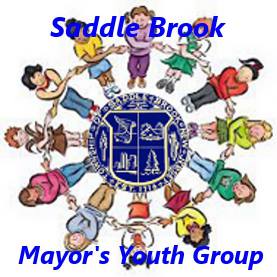 Meeting Agenda 2/11/2022Call Meeting to OrderPledge of Allegiance Introduction of New Members, if anyInstallation of OfficersTyler Pozzi – PresidentMadeline Girgenti – Vice PresidentEva Shah – Secretary Old BusinessDiscussion of Youth Group Events in 2022Easter Party – Saturday, April 16th from 12-2pm in the High School GymEarth Day Activity – Saturday, April 23rd Saddle Brook Memorial Day ParadeNew BusinessAdjourn Meeting